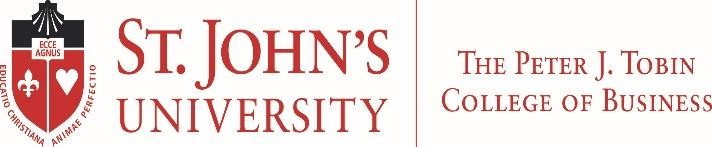 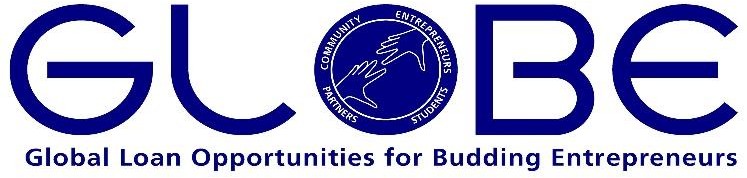 Application for Undergraduate Global Microloan Program (GLOBE)International Social Entrepreneurship IB 4312 – Fall 2022Dr. Linda M. Sama, Professor(718) 990-7323samaL@stjohns.eduApplications for the Fall 2022 semester are due No later than April 18, 2022Please email to Lina Cajiao-Quiroz, Coordinator-Global Initiatives (cajiaoL@stjohns.edu), or Dr. Linda M. Sama, GLOBE Program Director (see above).CLASS SIZE IS LIMITED. APPLY EARLY!PLEASE TYPE or PRINT CLEARLY (All information provided is completely confidential)FULL NAME: 	X NUMBER:  	LOCAL ADDRESS:  	PHONE: 	EMAIL:  	MAJOR: 	MINOR:  	 ANTICIPATED GRADUATION DATE:                                                                                                          CURRENT GPA at STJ (minimum 3.0 required):  	                                                                                    CURRENT GPA in MAJOR (if applicable):  	 WILL YOU HAVE ENOUGH CREDITS FOR JUNIOR OR SENIOR STATUS BY FALL 2022?YES 	 NO  	HOW DID YOU HEAR ABOUT GLOBE (e.g., advisor, former GLOBE student, email, info session, etc.)? PLEASE ATTACH A CURRENT RESUMEYour Signature: 		Date:  	NOTE: Dr. Sama will contact you to schedule a brief interview to describe the course and program and determine eligibility prior to registration.